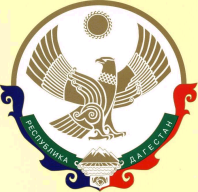 РЕСПУБЛИКА ДАГЕСТАНАДМИНИСТРАЦИЯ  ГО  «г. ЮЖНО-СУХОКУМСК»МУНИЦИПАЛЬНОЕ КАЗЕННОЕ ОБЩЕОБРАЗОВАТЕЛЬНОЕ УЧРЕЖДЕНИЕ «СРЕДНЯЯ ОБЩЕОБРАЗОВАТЕЛЬНАЯ ШКОЛА №1ИМЕНИ МАГОМЕД-ГЕРЕЯ ЗУЛЬПУКАРОВАг. ЮЖНО-СУХОКУМСК»368890, г. Южно-Сухокумск                                                              тел.: (8-876) 2-12-68ул.  Гагарина,6                                                                   e-mai: soch1_suhokumsk@mailИНФОРМАЦИЯо реализации мероприятий антикоррупционной направленностив январе-марте 2019 годаЦель антикоррупционного воспитания в школе – воспитывать ценностные установки и развивать способности, необходимые для формирования у молодых людей гражданской позиции в отношении коррупции. Задачи антикоррупционного воспитания:  - знакомить с явлением коррупции: сутью, причинами, последствиями; - поощрять нетерпимость к проявлениям коррупции.Основным средством формирования антикоррупционного поведения является правовое образование. Правовое образование в нашей школе реализуется на междисциплинарном уровне и во внеурочной деятельности. В блоке гуманитарных дисциплин правовые знания представлены в курсах истории, обществознания, литературы. На этих уроках формируются представления о современном обществе, о взаимодействии государства, общества и личности. В целях формирования антикоррупционной нравственно-правовой культуры в январе-марте 2019 г. были проведены следующие мероприятия: 1. Общешкольное родительское собрание (11.03. 2019 г.), на котором присутствующие были повторно ознакомлены с определением понятия коррупции, с выдержками из федерального закона "О противодействии коррупции", плана противодействия коррупции, муниципальной программы противодействия коррупции, общешкольным планом мероприятий. Также была разъяснена политика школы в отношении коррупции, и озвучены мероприятия, проводимые в ОУ по данному направлению. Также в первом квартале 2019 г. состоялись классные родительские собрания. В частности, на классных родительских собраниях в 9, 11 классах (январь, март 2019 г.) рассматривался вопрос «Как избежать коррупции при прохождении ГИА».2. В январе-марте 2019 г. были проведены классные часы по следующим темам:- «Без коррупции с детства» - 3-4 класс, кл. рук-ль Яхьяева Х.М., Гаджирамазанова Д.А.- «Что такое коррупция?» - 5-6 классы, кл. рук-ли Абакарова Д.Г. Амирова Х.К- «В объятиях спрута. Коррупция» - 7-11 класс, кл. рук-ль Ибрагимова Ш.Г. , Абдуллаева Ш.М.На классных часах обсуждались вопросы морали, разбирались конкретные примеры из реальной жизни.3. 15 января 2019 г. был проведен Единый классный час «А что мне за это будет?» по профилактике правонарушений и предупреждению случаев коррупции.4. 19 февраля 2016 г. была организована деловая игра «Поиграем в выборы» для учащихся 5-11 классов, в рамках которой учащиеся обсудили проблемы коррупции при проведении выборов всех уровней.5. 14 марта 2016 г. для учащихся 1-4 классов проведена игровая программа «Коррупция в мире сказок».Также заместителем директора по УВР посещались уроки истории и обществознания, литературы в 5-11 классах с целью контроля за внедрением в учебный процесс элементов антикоррупционного воспитания. Основной целью всех проведенных мероприятий стали вопросы, способствовавшие воспитанию у учащихся неприятия коррупции как явления, абсолютно несовместимого с ценностями современного демократического правового государства. Педагог-организатор :                                  А.М. Омарова.